Kunst og kreativitetArbeidsbeskrivelseTema: Klaerieh/fargerMål fra rammeplan: Ta i bruk fantasi, kreativ tenkning og skaperglede.Utstyr:Akrylfarger, lerret i to ulike størrelser, pensler, diverse pynt, malefrakker, dekkeplast til gulv. Arbeidsbeskrivelse:Gjennomgang/repetisjon av farger. For eksempel med bilder fra ovttas.no (http://ovttas.no/sma/node/17195).Fremvisning av noen bilder (for eksempel kunst av andre barn), snakke sammen om disse.Barna maler i fellesskap på de største lerretene som er plassert inntil hverandre på gulvet (som et stort lerret). Her får barna velge fritt mellom alle farger og det utstyr som finnes. Lerretene får tørke, før de senere blir tatt fra hverandre (husk å skrive nummer under hvert lerret før de blir tatt fra hverandre). Barna får videre pynte ett og ett lerret med diverse pyntegjenstander som for eksempel paljetter og glitter. På de små lerretene tas håndavtrykk av hvert barn. (husk å notere navn på baksiden til hvert håndavtrykk). Tips: Bruk maling beregnet til fingermaling. Til utstilling av lerretene henges de største lerretene opp igjen i rekkefølge med noe mellomrom (hvis ønskelig effekt). De små lerretene med barnas håndavtrykk, i tillegg til signatur, henges opp rundt de store lerretene. Resultat:Felles utstilling hvor alle barn har vært deltakende, med signatur og håndavtrykk. Dekorativ utstilling som gir eierfølelse for barna, med fokus på farger og kreativitet. Bilder: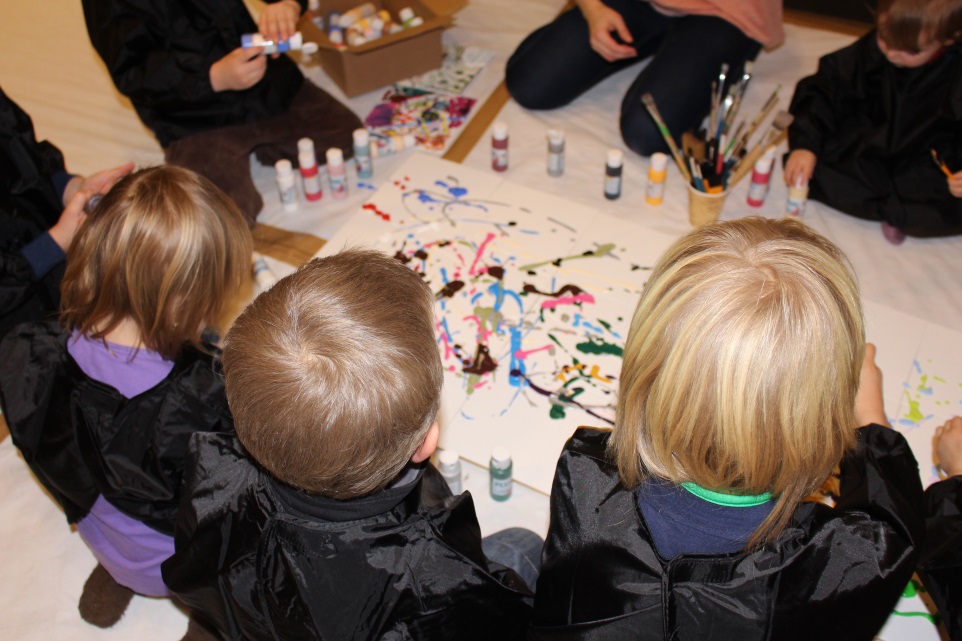 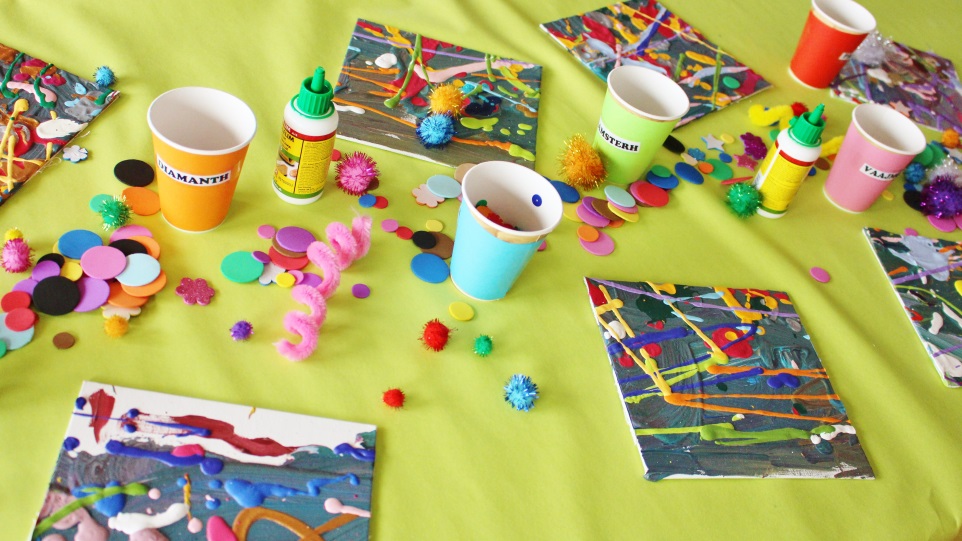 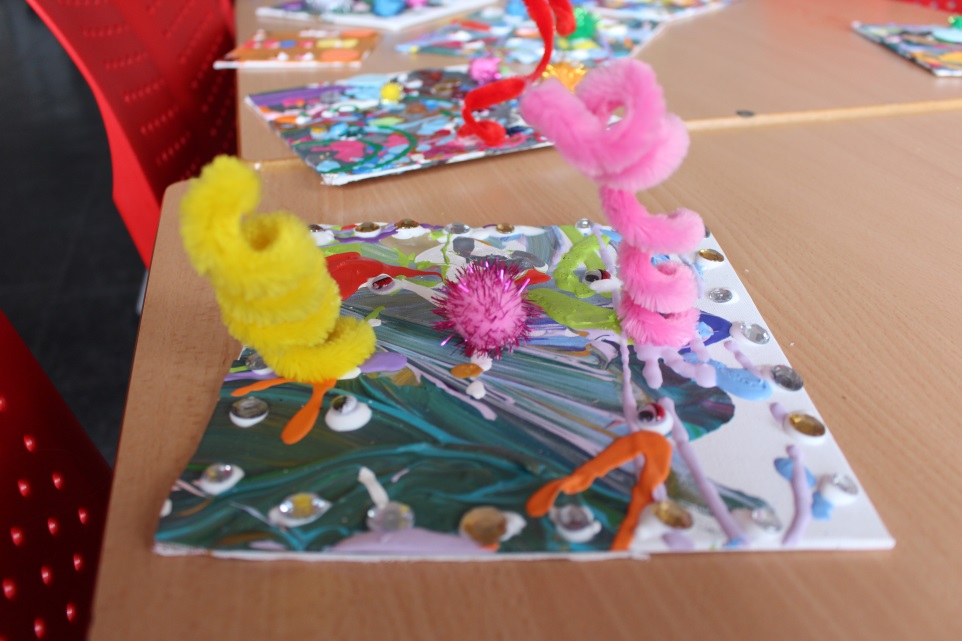 